DOCUMENTO DE EVIDENCIAS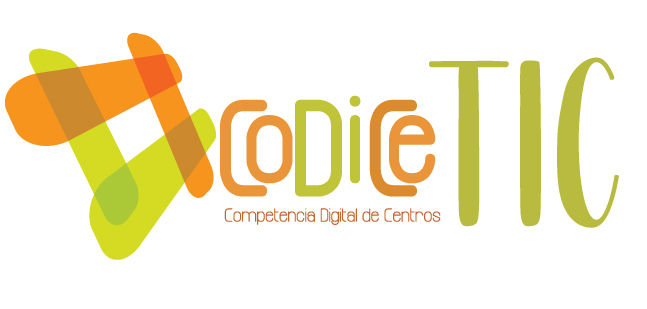 CURSO 2022-23Programa financiado por el Ministerio de Educación y Formación Profesional y el Mecanismo de Recuperación y Resiliencia (MRR).Programa financiado por la Unión Europea en el marco de dicho Mecanismo.CENTRO:CENTRONOMBRE DEL CENTROÁREA 1GESTIÓN Y ORGANIZACIÓN Y LIDERAZGOITEMEVIDENCIAS1. Los planes institucionales del centro tienen recogida la dimensión educativa de las TIC en el proceso de enseñanza y aprendizaje. 2. Los planes institucionales del centro tienen recogida la dimensión organizativa de las TIC en los procesos de gestión, administración e intercomunicación.3. Los planes institucionales del centro tienen recogida la dimensión tecnológica de las TIC del entorno socioeducativo.4. El centro dispone de una estructura organizada (comisión TIC, coordinadores, responsables, etc.) y tiene establecidas las funciones, tareas y temporalización de actuaciones.5. El equipo directivo del centro tiene definidas y explicitadas líneas de actuación y liderazgo en relación con la integración de las TIC.6. El centro tiene establecidas, de forma explícita, estrategias de diagnóstico, evaluación, mejora continua e innovación de procesos de gestión, organización y liderazgo en la integración eficiente de las TIC.CENTROÁREA 2PROCESOS DE ENSEÑANZA Y APRENDIZAJEITEMEVIDENCIAS1. El centro tiene establecidos de forma explícita criterios comunes para el desarrollo de las competencias digitales del alumnado en su propuesta curricular y programaciones didácticas. 2. Los distintos planes institucionales del centro (convivencia, acción tutorial, lectura...) incluyen explícitamente procesos y estrategias para el desarrollo de la competencia digital del alumnado. 3. El centro emplea las TIC en los procesos de personalización, individualización del aprendizaje, inclusión educativa y aprendizaje adaptativo. 4. El centro estructura de manera coherente el contexto tecnológico del centro de acuerdo con el modelo didáctico y metodológico, en situaciones presenciales, no presenciales, simultáneas o individualizadas, teniendo en cuenta las características y circunstancias de la comunidad educativa. 5. El centro emplea las TIC para el desarrollo de metodologías activas, colaborativas y de desarrollo del pensamiento creativo, crítico y computacional, así como procesos de innovación educativa. 6. El centro tiene criterios comunes y estrategias para evidenciar el desarrollo de la competencia digital del alumnado.CENTROÁREA 3FORMACIÓN Y DESARROLLO PROFESIONALITEMEVIDENCIAS1. El centro desarrolla procesos de autoevaluación y conoce el nivel de la competencia digital del profesorado. 2. El centro desarrolla planes y métodos de detección de necesidades formativas con relación a la competencia digital docente de forma explícita. 3. El centro planifica y desarrolla acciones formativas relacionadas con procesos de mejora e innovación en las dimensiones educativa, tecnológica y organizativa. 4. El centro estructura actuaciones de formación para favorecer la adaptación y acogida del profesorado al contexto tecnológico-didáctico. 5. El centro desarrolla procesos e itinerarios formativos relacionados con la competencia digital docente, facilitando la participación del profesorado. 6. El centro desarrolla actuaciones que dinamicen la aplicación efectiva de la formación TIC del profesorado en los procesos de enseñanza/aprendizaje con evaluación de los resultados.CENTROÁREA 4PROCESOS DE EVALUACIÓNITEMEVIDENCIAS1. El centro establece parámetros comunes de análisis de los aprendizajes, a través de las TIC, mediante la recogida e interpretación de los datos del alumnado. 2. El centro plantea criterios comunes para evaluar los aprendizajes del alumnado a través de las TIC en diferentes entornos: presencial, no presencial, mixto, formal y no formal. 3. El alumnado tiene acceso a la evolución de su aprendizaje a través de medios digitales. 4. El centro utiliza herramientas digitales para llevar a cabo la evaluación del alumnado y favorecer los procesos de autoevaluación, coevaluación y heteroevaluación. 5. El centro dispone de criterios comunes para evaluar las competencias digitales adquiridas por el alumnado en cada curso.6. El centro utiliza de manera sistemática herramientas de evaluación para analizar el contexto tecnológico del centro, proponiendo mejoras.CENTROÁREA 5CONTENIDOS Y CURRICULOSITEMEVIDENCIAS1. El centro dispone de pautas para favorecer el uso las TIC para la personalización de los contenidos y el desarrollo de las competencias del alumnado flexibilizando tiempos y espacios. 2. El centro define una secuencia transversal del desarrollo de la competencia digital desde todas las áreas y niveles. 3. El centro establece criterios comunes para la selección, organización y secuenciación de contenidos digitales (propios, adaptados o de terceros) de fácil acceso y difusión a toda la comunidad educativa.4. El centro contempla la adquisición de las competencias digitales en las actividades complementarias, extracurriculares y no lectivas. 5. El centro favorece el acceso del alumnado al contexto tecnológico-didáctico del centro (contenidos, recursos digitales y servicios digitales) de forma autónoma, independiente o guiada en función del nivel educativo. 6. El centro contempla contenidos sobre el uso seguro de las tecnologías para ser tratados desde distintas áreas o asignaturas.CENTROÁREA 6COLABORACIÓN, TRABAJO EN RED E INTERACCIÓN SOCIALITEMEVIDENCIAS1. El centro utiliza un entorno tecnológico para la interacción efectiva entre el profesorado y alumnado en los procesos de enseñanza y aprendizaje y tutorización. 2. El centro utiliza las TIC para la creación, intercambio y difusión de contenidos para uso del alumnado, adaptado a cada nivel educativo. 3. El centro tiene definida estructuras tecnológicas, organizativas y de servicios eficientes para la comunicación, coordinación e interacción efectiva entre los miembros de la comunidad educativa, usuarios e instituciones vinculadas al centro. 4. El centro tiene diseñadas medidas explícitas para informar, formar y orientar a los usuarios de la comunidad educativa sobre su entorno tecnológico y los servicios de colaboración e interacción en red. 5. El centro cuenta con plan de comunicación y una estrategia explícita de presencia en redes de acuerdo al marco legislativo para la protección de datos. 6. El centro evalúa la eficiencia y eficacia del entorno tecnológico y los servicios de colaboración e interacción en red.CENTROÁREA 7INFRAESTRUCTURAITEMEVIDENCIAS1. El centro tiene organizados los protocolos de acceso a los dispositivos, servicios de red y recursos para el uso responsable del profesorado y alumnado en el proceso de enseñanza-aprendizaje. 2. El centro dispone y utiliza servicios de red para el almacenamiento organizado de los recursos didácticos y documentales accesibles a la comunidad educativa. 3. El centro tiene definidas estrategias organizativas en relación a los recursos tecnológicos dentro de un entorno virtual de aprendizaje (EVA). 4. El centro tiene establecido un plan estratégico de equipamiento, actualización tecnológica, mantenimiento y reciclado eficiente de los equipos y servicios digitales. 5. El centro establece medidas y actuaciones para la compensación tecnológica, la inclusión y equidad con el fin de reducir la brecha digital. 6. El centro define y evalúa la organización tecnológica de las infraestructuras, redes y servicios.CENTROÁREA 8SEGURIDAD Y CONFIANZA DIGITALITEMEVIDENCIAS1. El centro tiene establecidas estrategias y responsabilidades explícitas para la gestión de la seguridad de datos, servicios, redes y equipos. 2. El centro tiene recogidos en sus documentos institucionales las normas, procesos y actuaciones a aplicar en las situaciones que afecten a la seguridad, garantía de los derechos digitales, uso inadecuado de equipamiento y servicios y a la convivencia en red de la comunidad educativa. 3. El centro tiene establecidos criterios y procedimientos sistematizados para el almacenamiento, copia de seguridad, custodia de datos, documentos y recursos digitales de centro. 4. El centro desarrolla actuaciones de formación y concienciación sobre la propiedad intelectual, los derechos de autor y la propiedad industrial. 5. El centro desarrolla actuaciones de formación y concienciación sobre el uso seguro de los equipos, servicios y convivencia en la red. 6. El centro desarrolla periódicamente procesos de evaluación y auditoría de la seguridad de equipamientos y servicios y de aplicación de las normativas de protección de datos.